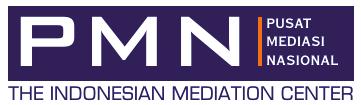 Surat Pernyataan Kode Etik Mediator (Template Rev.Jan-2020)Pada hari ini di Jakarta, tanggal    , bulan                 , tahun Saya yang bertandatangan di bawah ini :Nama 	:	Alamat 	:	NIP/No. KTP	:	Jabatan	:Pekerjaan 	:	Bersama surat ini saya menyatakan, akan mematuhi dan mentaati segala aturan yang tercantum di dalam Kode Etik Mediator yang diterbitkan oleh Pusat Mediasi Nasional dan segala perubahannya. Jika ternyata di kemudian hari saya terbukti telah melakukan pelanggaran, saya bersedia untuk dijatuhi sanksi oleh Majelis Kehormatan Pusat Mediasi Nasional sesuai seperti yang tercantum pada pasal 27 Kode Etik Mediator Pusat Mediasi Nasional.Saya juga tidak akan menggunakan nomor telepon dan alamat email ataupun alamat surat Sekretariat PMN untuk kepentingan selain dari urusan mediasi.Kiranya surat pernyataan ini dapat digunakan dengan sebaik-baiknya.Jakarta, (                                 )